附件1：太仓市科技政策申请表附件3：收据样式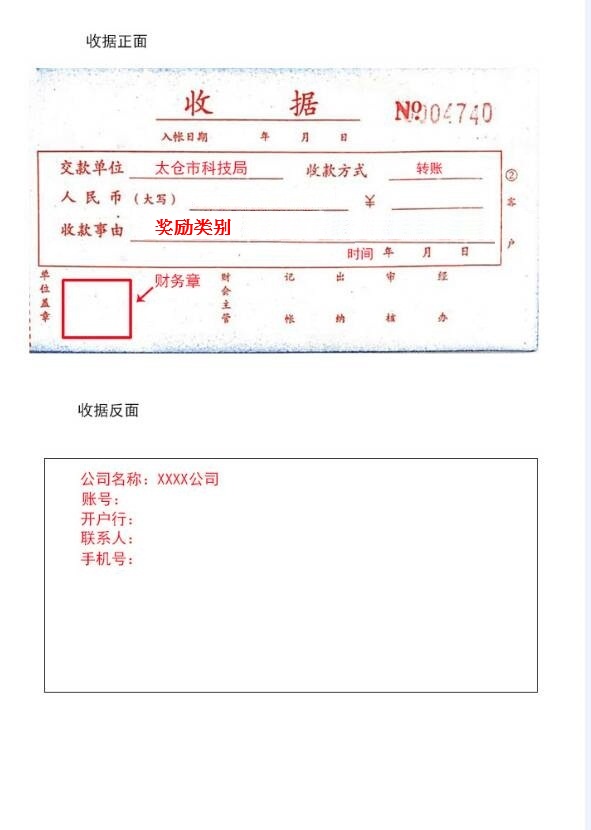 申请单位名称统一社会信用代码申请奖励类别申请依据太政发[2017]45号太科规[2019]1号太政发[2017]45号太科规[2019]1号太政发[2017]45号太科规[2019]1号申请奖励金额万元上年度单位总收入单位所在区镇单位负责人手机单位所在区镇单位联系人手机备    注项目申请单位承诺:                                                        项目申请单位承诺:                                                        项目申请单位承诺:                                                        项目申请单位承诺:                                                        项目申请单位承诺:                                                        项目申请单位承诺:                                                           1.本单位近三年信用状况良好，无严重失信行为。   1.本单位近三年信用状况良好，无严重失信行为。   1.本单位近三年信用状况良好，无严重失信行为。   1.本单位近三年信用状况良好，无严重失信行为。   1.本单位近三年信用状况良好，无严重失信行为。   1.本单位近三年信用状况良好，无严重失信行为。   2.申请的所有材料均依据相关文件要求,所提供的材料准确、真实、合法、有效、完整。   2.申请的所有材料均依据相关文件要求,所提供的材料准确、真实、合法、有效、完整。   2.申请的所有材料均依据相关文件要求,所提供的材料准确、真实、合法、有效、完整。   2.申请的所有材料均依据相关文件要求,所提供的材料准确、真实、合法、有效、完整。   2.申请的所有材料均依据相关文件要求,所提供的材料准确、真实、合法、有效、完整。   2.申请的所有材料均依据相关文件要求,所提供的材料准确、真实、合法、有效、完整。   3.如违背以上承诺，企业愿为此承担有关法律责任。   3.如违背以上承诺，企业愿为此承担有关法律责任。   3.如违背以上承诺，企业愿为此承担有关法律责任。   3.如违背以上承诺，企业愿为此承担有关法律责任。   3.如违背以上承诺，企业愿为此承担有关法律责任。   3.如违背以上承诺，企业愿为此承担有关法律责任。申请单位（公章）申请单位（公章）法人代表（签章）法人代表（签章）日期：附件2市级财政专项资金项目申报信用承诺书市级财政专项资金项目申报信用承诺书市级财政专项资金项目申报信用承诺书市级财政专项资金项目申报信用承诺书市级财政专项资金项目申报信用承诺书市级财政专项资金项目申报信用承诺书市级财政专项资金项目申报信用承诺书市级财政专项资金项目申报信用承诺书市级财政专项资金项目申报信用承诺书市级财政专项资金项目申报信用承诺书项目申报单位统一社会信用代码证统一社会信用代码证项目名称申报依据申报依据太政发[2017]45号太科规[2019]1号太政发[2017]45号太科规[2019]1号太政发[2017]45号太科规[2019]1号太政发[2017]45号太科规[2019]1号项目总投资额
或执行额申报财政资金申报财政资金项目所在地项目责任人项目责任人联系电话　联系电话　备    注项目申报单位承诺:                                                        项目申报单位承诺:                                                        项目申报单位承诺:                                                        项目申报单位承诺:                                                        项目申报单位承诺:                                                        项目申报单位承诺:                                                        项目申报单位承诺:                                                        项目申报单位承诺:                                                        项目申报单位承诺:                                                        项目申报单位承诺:                                                           1.本单位近三年信用状况良好，无严重失信行为。   1.本单位近三年信用状况良好，无严重失信行为。   1.本单位近三年信用状况良好，无严重失信行为。   1.本单位近三年信用状况良好，无严重失信行为。   1.本单位近三年信用状况良好，无严重失信行为。   1.本单位近三年信用状况良好，无严重失信行为。   1.本单位近三年信用状况良好，无严重失信行为。   1.本单位近三年信用状况良好，无严重失信行为。   1.本单位近三年信用状况良好，无严重失信行为。   1.本单位近三年信用状况良好，无严重失信行为。   2.申报的所有材料均依据相关项目申报要求,据实提供。   2.申报的所有材料均依据相关项目申报要求,据实提供。   2.申报的所有材料均依据相关项目申报要求,据实提供。   2.申报的所有材料均依据相关项目申报要求,据实提供。   2.申报的所有材料均依据相关项目申报要求,据实提供。   2.申报的所有材料均依据相关项目申报要求,据实提供。   2.申报的所有材料均依据相关项目申报要求,据实提供。   2.申报的所有材料均依据相关项目申报要求,据实提供。   2.申报的所有材料均依据相关项目申报要求,据实提供。   2.申报的所有材料均依据相关项目申报要求,据实提供。   3.专项资金获批后将按规定使用。   3.专项资金获批后将按规定使用。   3.专项资金获批后将按规定使用。   3.专项资金获批后将按规定使用。   3.专项资金获批后将按规定使用。   3.专项资金获批后将按规定使用。   3.专项资金获批后将按规定使用。   3.专项资金获批后将按规定使用。   3.专项资金获批后将按规定使用。   3.专项资金获批后将按规定使用。   4.如违背以上承诺，愿意承担相关责任，同意有关主管部门将相关失信信息记入公共信用信息系统。        严重失信的，同意在相关政府门户网站公开。   4.如违背以上承诺，愿意承担相关责任，同意有关主管部门将相关失信信息记入公共信用信息系统。        严重失信的，同意在相关政府门户网站公开。   4.如违背以上承诺，愿意承担相关责任，同意有关主管部门将相关失信信息记入公共信用信息系统。        严重失信的，同意在相关政府门户网站公开。   4.如违背以上承诺，愿意承担相关责任，同意有关主管部门将相关失信信息记入公共信用信息系统。        严重失信的，同意在相关政府门户网站公开。   4.如违背以上承诺，愿意承担相关责任，同意有关主管部门将相关失信信息记入公共信用信息系统。        严重失信的，同意在相关政府门户网站公开。   4.如违背以上承诺，愿意承担相关责任，同意有关主管部门将相关失信信息记入公共信用信息系统。        严重失信的，同意在相关政府门户网站公开。   4.如违背以上承诺，愿意承担相关责任，同意有关主管部门将相关失信信息记入公共信用信息系统。        严重失信的，同意在相关政府门户网站公开。   4.如违背以上承诺，愿意承担相关责任，同意有关主管部门将相关失信信息记入公共信用信息系统。        严重失信的，同意在相关政府门户网站公开。   4.如违背以上承诺，愿意承担相关责任，同意有关主管部门将相关失信信息记入公共信用信息系统。        严重失信的，同意在相关政府门户网站公开。   4.如违背以上承诺，愿意承担相关责任，同意有关主管部门将相关失信信息记入公共信用信息系统。        严重失信的，同意在相关政府门户网站公开。项目申报责任人（签名）项目申报责任人（签名）项目申报责任人（签名）单位负责人（签名） 单位负责人（签名） 单位负责人（签名） （公章）（公章）日期：日期：